.RIGHT STEP LOCK STEP, LEFT KICK BALL STEP, LEFT STEP LOCK STEP, RIGHT KICK, BACK, BACKSHUFFLE BACK TWICE, TOUCH ½ TURN, COASTER STEPSIDE ROCK CROSS, HEEL BALL CROSS TWICERIGHT ROCK ¼ TURN, RIGHT SHUFFLE FORWARD, POINTS, BEHIND, ¼ TURN, STEPREPEATTruck Drivin'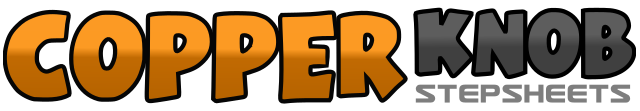 .......Count:32Wall:2Level:Improver.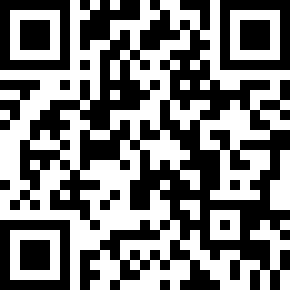 Choreographer:Alan Spence (UK)Alan Spence (UK)Alan Spence (UK)Alan Spence (UK)Alan Spence (UK).Music:Truck Drivin' Song - "Weird Al" YankovicTruck Drivin' Song - "Weird Al" YankovicTruck Drivin' Song - "Weird Al" YankovicTruck Drivin' Song - "Weird Al" YankovicTruck Drivin' Song - "Weird Al" Yankovic........1&2Right step forward, left lock behind right, right step forward3&4Left kick forward, step on left, right step forward5&6Left step forward, right lock behind left, left step forward7&8Right kick forward, right step back, left step back1&2Right step back, left step together, right step back3&4Left step back, right step back, left step back5-6Touch right toe back, ½ turn right taking weight on right7&8Left step back, right step together, left step forward1&2Right rock to right side, recover onto left, cross right across front of left3&4Tap left heel to left diagonal, step left beside right, cross right across front of left5&6Left rock to left side, recover onto right, cross left across front of right7&8Tap right heel to right diagonal, step right beside left, cross left across front of right1-2Right rock to right side, ¼ turn left stepping left forward3&4Right step forward, left step beside right, right step forward5-6Point left forward, point left to side7&8Step left behind right, ¼ turn right stepping right forward, left step forward